Kerja Sama FLEGT-VPA (Forest Law Enforcement Government and Trade-Voluntary Partnership Agreement)  Uni Eropa- Indonesia dan Kaitannya dalam Peningkatan Ekspor Produk Hasil Hutan Indonesia ke Uni EropaSKRIPSIDiajukan Untuk Memenuhi Salah Satu Syarat Dalam Menempuh Ujian Sarjana Program Strata Satu Jurusan Hubungan InternasionalRiska Putri Hariyadi132030204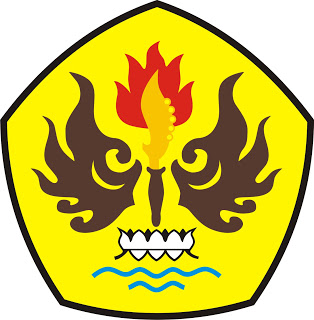 ILMU HUBUNGAN INTERNASIONALFAKULTAS ILMU SOSIAL DAN ILMU POLITIKUNIVERSITAS PASUNDANBANDUNG2017